Year Two – Parts of a flowering plant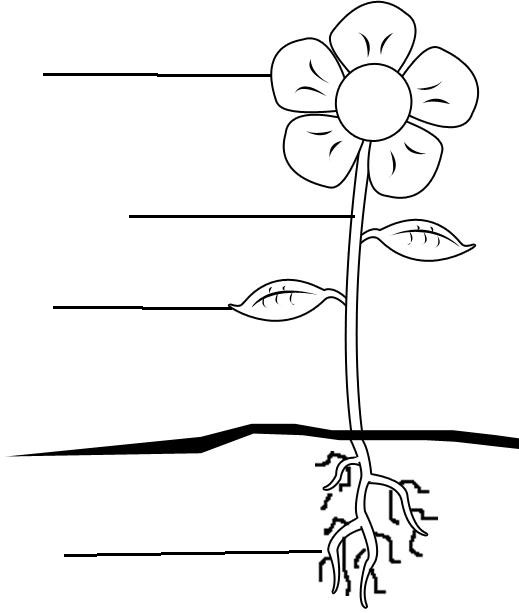 ROOTS    STEM   LEAVES    FLOWERroots          leaves       flowers      stemThe                                 on a plant produce seeds which form new plants.The                           make the food for the plant. They take the water and minerals and use them together with sunlight and carbon-dioxide to make food. This is called photosynthesis.The                          is like a straw. It moves water around the plant. It raises the leaves and flowers of the plant off the ground.The                         take in water and minerals from the soil. They anchor the plant into the ground.